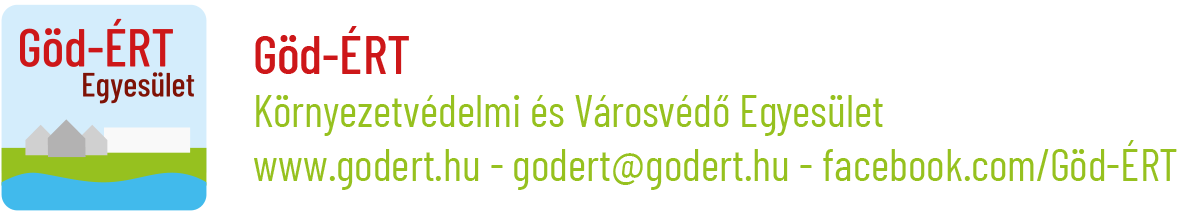 Címzett: Dr. Tuzson Bence Pest megye 05. számú választókerületének országgyűlési képviselője
Tisztelt Dr. Tuzson Bence Képviselő Úr!
2020. július 3-án közzétett videójából értesültünk, hogy „a gödi emberek érdekében” felvette a kapcsolatot Szabó István úrral, Pest Megye Közgyűlésének elnökével (aki Ön szerint végre jó gazdája a Samsung-beruházásnak), és hamarosan megkezdik a tárgyalásokat.Mint körzetünk országgyűlési képviselőjét és az Ön által említett érdekeink leendő képviselőjét arra kérjük, hogy a tárgyalások megkezdése előtt szíveskedjen kikérni, meghallgatni Göd lakosainak véleményét, hogy azt a legmegfelelőbb módon tudja képviselni a tárgyalásokon. A „gödi emberek”, vagyis a városunkban élő több mint 16 ezer felnőtt korú választópolgár Samsung-beruházással kapcsolatos véleményének kikérése ugyanis sem Ön, sem a város korábbi, a beruházást elindító vezetése által egyetlen alkalommal sem történt meg. 

Ezért a Göd-ÉRT Környezetvédelmi és Városvédő Egyesület ezúton kezdeményez a gödi lakosság és tisztelt képviselő úr között egy személyes találkozót Gödön. Kérjük, szíveskedjen megjelölni a lehető legrövidebb időn belül (de legalább az időpontot 7 nappal megelőzően) egy olyan esti (18 vagy 19 órai) időpontot, amikor nyilvános képviselői fórumon, a gödi Golfpálya területén meghallgatja „a gödi emberek” véleményét. 

Az esemény megszervezéséről, hangosításáról Egyesületünk gondoskodik, Önnek mindössze el kell látogatnia Gödre az Ön által megjelölt időpontban, a rendezvény – általunk későbbiekben pontosan megjelölt – helyszínére a Golfpálya területén. 
Az eseményre természetesen meghívjuk majd Szabó István elnök urat is, de mivel – ahogyan a videóból értesültünk – polgármesterünk helyett Ön fogja képviselni „a gödi emberek” érdekeit, elsősorban az Ön megjelenésére számítunk.Várjuk értesítését az Ön számára lehetséges időpontokról, 
köszönettel:Göd-ÉRT Környezetvédelmi és Városvédő Egyesület
Bodnár Zsuzsa
elnök